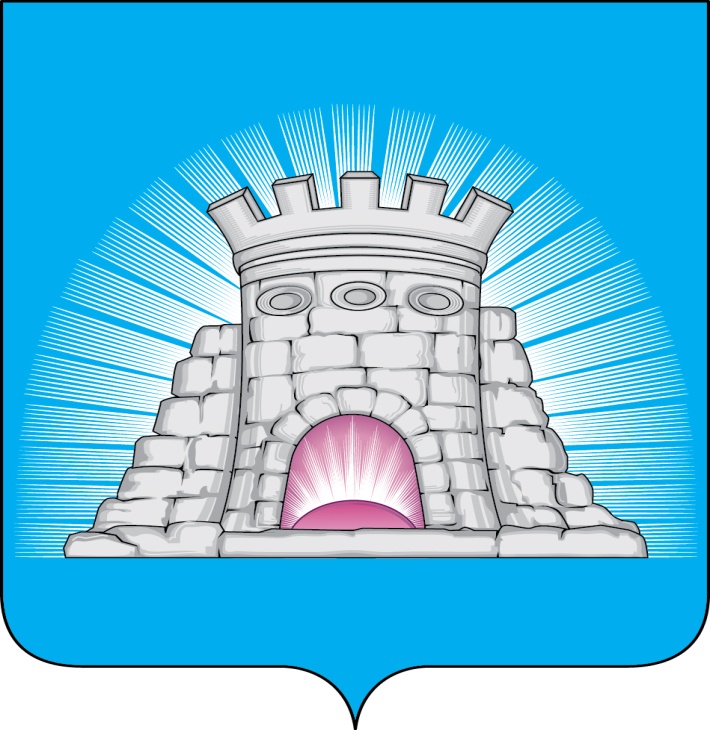 П О С Т А Н О В Л Е Н И Е   29.09.2022  №  1752/9г. Зарайск О проведении конкурсного отбора по предоставлению финансовой поддержки (субсидии) субъектам малого и среднего предпринимательства в рамках подпрограммы   ІІI «Развитие малого и среднего предпринимательства» муниципальной программы «Предпринимательство» на 2020-2024 годы       	В соответствии с постановлением главы городского округа Зарайск Московской области от 27.07.2021 № 1168/7 «Об утверждении порядка проведения конкурсного отбора по предоставлению финансовой поддержки (субсидии) субъектам малого и среднего предпринимательства в рамках подпрограммы ІІI «Развитие малого и среднего предпринимательства» муниципальной программы «Предпринимательство» на 2020-2024 годы»П О С Т А Н ОВ Л Я Ю:     	1. Объявить конкурсный отбор по предоставлению финансовой поддержки (субсидии) субъектам малого и среднего предпринимательства в рамках подпрограммы ІІI «Развитие малого и среднего предпринимательства» муниципальной программы «Предпринимательство» на 2020-2024 годы по следующему мероприятию:    - частичная компенсация субъектам малого и среднего предпринимательства затрат, связанных с приобретением оборудования в целях создания и (или) развития либо модернизации производства товаров (работ, услуг).      2. Установить дату начала и дату окончания приема заявок: с 8.00  04.10.2022  до 16.00  24.10.2022 (по московскому времени).													009734      3. Утвердить текст Извещения о проведении конкурса (прилагается).      4. Опубликовать настоящее постановление на официальном сайте администрации городского округа Зарайск Московской области в сети «Интернет».Глава городского округа Зарайск В.А. ПетрущенкоВерноНачальник службы делопроизводства		   Л.Б. Ивлева29.09.2022Разослано: в дело, Глухих И.Е., ФУ, ОБУ и О, ОЭ и И, отдел с/х, КУИ, СПР и СУ, СВ со СМИ, прокуратура.А.В. Фисенко 8 496 66 2-57-20									Приложение 									к постановлению главы 									городского округа Зарайск 									от 29.09.2022 № 1752/9 ИЗВЕЩЕНИЕО проведении конкурсного отбора по предоставлению финансовой поддержки (субсидии) субъектам малого и среднего предпринимательства в рамках подпрограммы ІІI «Развитие малого и среднего предпринимательства» муниципальной программы «Предпринимательство» на 2020-2024 годы1. Конкурсный отбор по предоставлению финансовой поддержки (субсидии) субъектам малого и среднего предпринимательства в рамках подпрограммы ІІI «Развитие малого и среднего предпринимательства» муниципальной программы «Предпринимательство» на 2020-2024 годы (далее – Конкурс) проводится в соответствии с постановлением главы городского округа Зарайск Московской области от 10.08.2020 №895/8 «Об утверждении порядка предоставления финансовой поддержки (субсидии) субъектам малого и среднего предпринимательства в рамках подпрограммы ІІI «Развитие малого и среднего предпринимательства» муниципальной программы «Предпринимательство» на 2020-2024 годы и постановлением главы городского округа Зарайск Московской области от  27.07.2021 №1168/7 «Об утверждении порядка проведения конкурсного отбора по предоставлению финансовой поддержки (субсидии) субъектам малого и среднего предпринимательства в рамках подпрограммы ІІI «Развитие малого и среднего предпринимательства» муниципальной программы «Предпринимательство» на 2020-2024 годы.2. Организатор Конкурса: Администрация городского округа Зарайск Московской области (далее – Администрация):местонахождение: Московская область, г. Зарайск, ул. Советская, д. 23.
почтовый адрес: 140600, Московская область, г. Зарайск, ул. Советская, д. 23.адрес электронной почты: zareko@bk.ru .контактные лица: Соколова Анна Владимировна, тел.:(49666)2-63-23, 8(903)559-93-50.                    Фисенко Александр Викторович, тел.: (49666)2-57-20.        3. Размер целевых бюджетных средств городского округа Зарайск Московской области, распределяемых в рамках Конкурса – 1 200 000 (один миллион двести тысяч) рублей 00 копеек.        4. Результатами предоставления Субсидии являются: - создание новых рабочих мест получателем Субсидии в течение года получения Субсидии и года, следующего за годом получения Субсидии; - увеличение средней заработной платы работников получателя Субсидии в течение года получения Субсидии и года, следующего за годом получения Субсидии;- увеличение выручки от реализации товаров (работ, услуг) получателя Субсидии в течение года получения Субсидии и года, следующего за годом получения Субсидии; - увеличение налоговых отчислений получателя Субсидии в течение года получения Субсидии и года, следующего за годом получения Субсидии.5. Прием заявок на участие в Конкурсе осуществляется через региональный портал государственных услуг (далее – РПГУ) по электронному адресу: https://uslugi.mosreg.ru.  6. Дата и время начала и окончания подачи (приема) заявок субъектов малого и среднего предпринимательства:Прием заявок проводится по рабочим дням с понедельника по пятницу с 8.00 до 16.00.Прием заявок начинается - с 8.00 по московскому времени 04.10.2022 года.Срок окончания подачи заявок - 16.00 по московскому времени 24.10.2022 года.7. Предмет Конкурса.Предметом Конкурса является определение субъектов малого и среднего предпринимательства, имеющих право на заключение договора c администрацией городского округа Зарайск Московской области по предоставлению финансовой поддержки (субсидии) субъектам малого и среднего предпринимательства в рамках подпрограммы ІІI «Развитие малого и среднего предпринимательства» муниципальной программы «Предпринимательство» на 2020-2024 годы по мероприятию:- частичная компенсация субъектам малого и среднего предпринимательства затрат, связанных с приобретением оборудования в целях создания и (или) развития либо модернизации производства товаров (работ, услуг).Средства субсидии направляются на софинансирование затрат субъектов малого и среднего предпринимательства из расчета не более 50 процентов произведенных в текущем году затрат.8. В целях проведения конкурсного отбора Администрация создает конкурсную комиссию (далее – Конкурсная комиссия). В состав Конкурсной комиссии входит председатель комиссии, заместитель председателя комиссии, секретарь и члены комиссии. В состав Конкурсной комиссии могут включаться члены общественных объединений. Конкурсная комиссия – комиссия по отбору заявок субъектов малого и среднего предпринимательства на право предоставления субсидии на реализацию мероприятий подпрограммы ІІI «Развитие малого и среднего предпринимательства» муниципальной программы «Предпринимательство» на 2020-2024 годы, порядок работы которой утверждается главой городского округа Зарайск Московской области9. Участники Конкурса – юридические лица и индивидуальные предприниматели,  отнесенные к категории субъектов малого и среднего предпринимательства (далее – субъекты МСП) в соответствии с Федеральным законом от 24.07.2007 № 209-ФЗ «О развитии малого и среднего предпринимательства в Российской Федерации» и состоящие в реестре субъектов малого и среднего предпринимательства, зарегистрированные и осуществляющие деятельность в качестве юридического лица или индивидуального предпринимателя на территории городского округа Зарайск Московской области, либо их уполномоченные представители (далее – Заявители), обратившиеся с запросом на предоставление финансовой поддержки в Администрацию (далее – Заявление), а также размер среднемесячной заработной платы работников которых  составляет не менее величины минимальной заработной платы на территории Московской области, устанавливаемой на основании трехстороннего соглашения между Правительством Московской области, Московским областным объединением организаций профсоюзов и объединениями работодателей Московской области, на дату подачи Заявления.10. Разъяснение положений объявления о проведении Конкурса, даты начала и окончания приема заявок предоставляется в рабочие дни по телефонам: 49666-2-57-20 или 49666-2-63-23 с 08:00 «04» октября 2022 года до 16:00 «24» октября 2022 года по московскому времени. Для предварительной записи на получение консультации по участию в Конкурсе необходимо позвонить по телефону: 49666-2-63-23.11. Требования, которым должен соответствовать участник Конкурса на 1-е число месяца, предшествующему месяцу, в котором объявлено проведение конкурсного отбора:1) у участника конкурсного отбора должна отсутствовать неисполненная обязанность по уплате налогов, сборов, страховых взносов, пеней, штрафов, процентов, подлежащих уплате в соответствии с законодательством Российской Федерации о налогах и сборах;2) у участника конкурсного отбора должна отсутствовать просроченная задолженность по возврату в бюджет городского округа Зарайск, субсидий, бюджетных инвестиций, предоставленных в том числе в соответствии с иными правовыми актами, а также иная просроченная (неурегулированная) задолженность по денежным обязательствам перед городским округом Зарайск (за исключением субсидий, предоставляемых муниципальным учреждениям, субсидий в целях возмещения недополученных доходов, субсидий в целях финансового обеспечения или возмещения затрат, связанных с поставкой товаров (выполнением работ, оказанием услуг) получателями субсидий физическим лицам);3) участники конкурсного отбора – юридические лица не должны находиться в процессе реорганизации (за исключением реорганизации в форме присоединения к юридическому лицу, являющемуся участником отбора, другого юридического лица), ликвидации, в отношении них не введена процедура банкротства, деятельность участника отбора не приостановлена в порядке, предусмотренном законодательством Российской Федерации;4) в реестре дисквалифицированных лиц отсутствуют сведения о дисквалифицированных руководителе, членах коллегиального исполнительного органа, лице, исполняющем функции единоличного исполнительного органа, или главном бухгалтере участника отбора, являющегося юридическим лицом, об индивидуальном предпринимателе и о физическом лице – производителе товаров, работ, услуг, являющихся участниками отбора;5) участники конкурсного отбора не должны являться иностранными юридическими лицами, а также российскими юридическими лицами, в уставном (складочном) капитале которых доля участия иностранных юридических лиц, местом регистрации которых является государство или территория, включенные в утвержденный Министерством финансов Российской Федерации перечень государств и территорий, предоставляющих льготный налоговый режим налогообложения и (или) не предусматривающих раскрытия и предоставления информации при проведении финансовых операций (офшорные зоны), в совокупности превышает 50 процентов;6) участники конкурсного отбора не должны получать средства из бюджетов бюджетной системы Российской Федерации, на основании иных нормативных правовых актов Администрации на те же цели, установленные постановлением Администрации. 12. Список документов, обязательных для предоставления, требования к документам и форма их предоставления приведены в Приложении 1 к указанному извещению.13.Условия и порядок проведения Конкурса.Для направления документов, необходимых для получения финансовой поддержки, Заявитель авторизуется на РПГУ посредством подтвержденной учетной записи в ЕСИА, затем заполняет Заявление с использованием специальной интерактивной формы в электронном виде, в сроки, установленные извещением о проведении конкурсного отбора на предоставление субсидии. При авторизации в ЕСИА Заявление считается подписанным простой электронной подписью (далее – ЭП).Заполненное Заявление отправляется участником конкурсного отбора вместе с прикрепленными электронными образами документов, необходимых для предоставления финансовой поддержки. Заявитель уведомляется о получении Администрацией Заявления и документов в день подачи Заявления посредством изменения статуса Заявления в личном кабинете Заявителя на РПГУ.С целью подтверждения сведений и документов, содержащихся в составе Заявления и получения оригинала банковской выписки по счету Заявителя, подтверждающей осуществление затрат, представителями Администрации осуществляется выездное обследование, проводимое в рамках предоставления финансовой поддержки в порядке, установленном организационно-распорядительным документом Администрации. Администрация рассматривает электронные образы документов, представленных Заявителем, а также сведения, полученные в порядке межведомственного электронного информационного взаимодействия и в ходе выездного обследования. Ответственность за полноту и достоверность информации, представленной в Заявке, несет Заявитель.Заявка подается лично руководителем Заявителя либо его представителем по доверенности.Субъект малого и среднего предпринимательства не вправе подавать Заявку на предоставление субсидии на компенсацию произведенных расходов в случае, если по указанным расходам предоставлена субсидия в рамках реализации государственной программы развития малого и среднего предпринимательства.Заявление на предоставление финансовой поддержки, поданное в электронной форме посредством РПГУ до 16:00 рабочего дня, регистрируется в Администрации в день его подачи. Заявление, поданное посредством РПГУ после 16:00 рабочего дня либо в нерабочий день, регистрируется в Администрации на следующий рабочий день.Результат рассмотрения Заявления на предоставление финансовой поддержки независимо от принятого решения направляется Заявителю в виде электронного документа, подписанного усиленной квалифицированной электронной подписью (далее – ЭП) уполномоченного должностного лица Администрации, в Личный кабинет на РПГУ. Перечень должностных лиц Администрации, уполномоченных на подписание результата рассмотрения Заявления на предоставление финансовой поддержки, утверждается нормативными правовыми актами Администрации.Основаниями для отказа в приеме и регистрации заявки, являются: 1) обращение за предоставлением финансовой поддержки, не предусмотренной настоящим Порядком; 2) обращение за предоставлением финансовой поддержки в сроки, не предусмотренные извещением о проведении конкурсного отбора;3) обращение за предоставлением финансовой поддержки без предъявления документа, позволяющего установить личность Заявителя;4) обращение за предоставлением финансовой поддержки без предъявления документа, удостоверяющего полномочия Заявителя;5) заявителем представлен неполный комплект документов, необходимых для предоставления финансовой поддержки;6) документы, необходимые для предоставления финансовой поддержки утратили силу, а именно:- документ, подтверждающий назначение на должность (избрание) руководителя; - документ о назначении на должность главного бухгалтера; 7) некорректное заполнение обязательных полей в форме интерактивного Заявления на РПГУ (отсутствие заполнения, недостоверное, неполное либо неправильное, не соответствующее требованиям, установленным настоящим Порядком);8) представление электронных образов документов посредством РПГУ, не позволяет в полном объеме прочитать текст документа и/или распознать реквизиты документов;9) недостоверность представленной информации, в том числе информации о месте нахождения и адресе юридического лица.Заявитель вправе повторно предоставить Заявку сразу после устранения недостатков в установленные извещением о проведении конкурсного отбора сроки. Количество заявок, которые может подать Заявитель после отзыва ранее поданной заявки и устранения недостатков, неограниченно.  14. Принятие решения по итогам Конкурса.Получатели Субсидий определяются по результатам конкурса исходя из наилучших условий достижения результатов, в целях достижения которых предоставляется Субсидия, определяемых исходя из критериев оценки заявок, поданных лицами для участия в Конкурсе.         По результатам оценки составляется рейтинг заявок. Порядковый номер в рейтинге присваивается заявке по количеству набранных баллов. В случае если две и более заявок имеют одинаковое количество баллов, порядковый номер присваивается по дате и времени представления заявки (заявки, представленные ранее, получают более высокий порядковый номер).Победителями признаются участники Конкурса в порядке очередности порядковых номеров, присвоенных их заявкам в рейтинге. На основании протокола Конкурсной комиссии Администрация заключает договор с участником конкурса, по Заявке которого Конкурсной комиссией принято положительное решение о предоставлении субсидии.В случае превышения потребностей Заявителей, подавших Заявки на оказание поддержки, соответствующих условиям, утвержденным настоящим Порядком, над лимитами бюджетных обязательств, предусмотренных на конкретное мероприятие Подпрограммы, решения о допуске Заявок на рассмотрение Конкурсной комиссией и Заявки рассматриваются Конкурсной комиссией одновременно с обязательным ранжированием или рейтингованием Заявок в соответствии с критериями и порядком оценки Заявок.Перечень критериев и порядок оценки заявок субъектов малого и среднего предпринимательства на получение финансовой поддержки (субсидии) приведены в Приложении 2 к указанному извещению.  15. Заключение договора с победителями Конкурса.Предоставление целевых бюджетных средств городского округа Зарайск Московской области в форме субсидии осуществляется по договору между администрацией городского округа Зарайск Московской области и победителем Конкурса.В течение пяти рабочих дней после издания распоряжения главы городского округа Зарайск Московской области о предоставлении субсидии администрация городского округа Зарайск Московской области направляет субъектам МСП уведомления и проекты договоров о предоставлении субсидии. В течение пяти рабочих дней с момента получения уведомления о предоставлении субсидии и проекта Договора субъекты МСП городского округа Зарайск Московской области, победители Конкурсного отбора, представляют в администрацию городского округа Зарайск Московской области, подписанный руководителем Договор, который включает, в том числе, согласие на публикацию (размещение) на едином портале бюджетной системы Российской Федерации в информационно-телекоммуникационной сети «Интернет» и на официальном сайте Администрации информации об участнике конкурсного отбора, о подаваемой участником конкурсного отбора заявке и справку кредитной организации об открытии расчетного счета.В случае, если победитель (победители) конкурсного отбора не представляет в течение пяти рабочих дней в Администрацию подписанный Договор и справку кредитной организации об открытии расчетного счета, то он (они) признается уклонившимся от подписания договора.Победитель, до подписания Договора, вправе отказаться от получения Субсидии посредством РПГУ или на основании письменного заявления, написанного в свободной форме, направив его по электронной почте или обратившись в Администрацию.Если победитель конкурсного отбора отказался от получения субсидии или признан уклонившимся от подписания договора, право на получение субсидии переходит к Заявителю, заявка которого заняла следующее место после заявки победителя конкурсного отбора. Процедура уведомления Заявителя и порядок заключения Договора аналогичная.16. Субсидия перечисляется администрацией городского округа Зарайск Московской области на счет победителя Конкурса в кредитной организации (банке) не позднее                   31 декабря текущего финансового года.17. Досудебный (внесудебный) порядок обжалования решений и действий (бездействия) Администрации, а также должностных лиц АдминистрацииЗаявитель может обратиться с жалобой в следующих случаях: 1) нарушение срока регистрации Заявления на предоставление финансовой поддержки;2) нарушение срока принятия решения о предоставлении финансовой поддержки;3) требование у Заявителя документов или информации либо осуществления действий, представление или осуществление которых не предусмотрено нормативными правовыми актами Российской Федерации, нормативными правовыми актами Московской области, нормативными правовыми актами муниципального образования, настоящим Порядком для принятия решения о предоставлении финансовой поддержки;4) отказ в приеме документов, предоставление которых предусмотрено нормативными правовыми актами Российской Федерации, нормативными правовыми актами Московской области, нормативными правовыми актами муниципального образования, настоящим Порядком для принятия решения о предоставлении либо об отказе в предоставлении финансовой поддержки, у Заявителя;5) отказ в предоставлении финансовой поддержки, если основания отказа не предусмотрены федеральными законами и принятыми в соответствии с ними иными нормативными правовыми актами Российской Федерации, законами и иными нормативными правовыми актами Московской области, нормативными правовыми актами муниципального образования, настоящим Порядком;6) требование с Заявителя при принятии решения о предоставлении финансовой поддержки платы, не предусмотренной нормативными правовыми актами Российской Федерации, нормативными правовыми актами Московской области, нормативными правовыми актами муниципального образования, настоящим Порядком;7) отказ Администрации, должностного лица Администрации в исправлении допущенных опечаток и ошибок в выданных в результате предоставления финансовой поддержки документах либо нарушение срока таких исправлений;8) нарушение срока или порядка выдачи документов по результатам предоставления финансовой поддержки;9) приостановление предоставления финансовой поддержки, если основания приостановления не предусмотрены федеральными законами и принятыми в соответствии с ними иными нормативными правовыми актами Российской Федерации, законами и иными нормативными правовыми актами Московской области, нормативными правовыми актами муниципального образования, настоящим Порядком;10) требование у Заявителя предоставления документов и информации, отсутствие и (или) недостоверность которых не указывались при первоначальном отказе в приеме документов, необходимых для предоставления финансовой поддержки, либо в предоставлении финансовой поддержки, за исключением случаев:а) изменение требований нормативных правовых актов, касающихся предоставления финансовой поддержки, после первоначальной подачи Заявления о предоставлении финансовой поддержки;б) наличие ошибок в Заявлении на предоставление финансовой поддержки и документах, поданных Заявителем после первоначального отказа в приеме документов, необходимых для предоставления финансовой поддержки, не включенных в представленный ранее комплект документов, необходимых для предоставления финансовой поддержки;в) истечение срока действия документов или изменение информации после первоначального отказа в приеме документов, необходимых для предоставления финансовой поддержки;г) выявление документально подтвержденного факта (признаков) ошибочного или противоправного действия (бездействия) должностного лица Администрации при первоначальном отказе в приеме документов, необходимых для предоставления финансовой поддержки, либо в принятии решения о предоставлении, отказе в предоставлении финансовой поддержки, о чем в письменном виде за подписью уполномоченного должностного лица Администрации уведомляется Заявитель, а также приносятся извинения за доставленные неудобства.Жалоба подается в Администрацию в письменной форме на бумажном носителе, в том числе при личном приеме Заявителя, или в электронном виде. В случае подачи жалобы при личном приеме Заявитель представляет документ, удостоверяющий его личность в соответствии с законодательством Российской Федерации.Жалобу на действия (бездействие) Администрации, а также должностных лиц Администрации можно подать Губернатору Московской области в письменной форме, в том числе при личном приеме Заявителя, или в электронном виде.Жалоба должна содержать:1) наименование Администрации, ФИО должностного лица Администрации, его руководителя, решение и действия (бездействие) которых обжалуются; 2) фамилию, имя, отчество (при наличии), сведения о месте жительства Заявителя –индивидуального предпринимателя (физического лица) либо наименование, сведения о месте нахождения Заявителя - юридического лица, а также номер (номера) контактного телефона, адрес (адреса) электронной почты (при наличии) и почтовый адрес, по которым должен быть направлен ответ Заявителю; 3) сведения об обжалуемых решениях и действиях (бездействии) должностного лица Администрации, участвующего в принятии решения о предоставлении либо об отказе в предоставлении финансовой поддержки;4) доводы, на основании которых Заявитель не согласен с решением и действием (бездействием) Администрации, должностного лица Администрации. Заявителем могут быть представлены документы (при наличии), подтверждающие доводы Заявителя, либо их копии.В случае если жалоба подается через представителя Заявителя, также представляется документ, подтверждающий полномочия на осуществление действий от имени Заявителя. В качестве документа, подтверждающего полномочия на осуществление действий от имени Заявителя, может быть представлена:а) оформленная в соответствии с законодательством Российской Федерации доверенность (для физических лиц);б) оформленная в соответствии с законодательством Российской Федерации доверенность, заверенная печатью Заявителя (при наличии печати) и подписанная руководителем Заявителя или уполномоченным этим руководителем лицом (для юридических лиц);в) копия решения о назначении или об избрании либо приказа о назначении физического лица на должность, в соответствии с которым физическое лицо обладает правом действовать от имени Заявителя без доверенности (для юридических лиц).Прием жалоб в письменной форме на бумажном носителе осуществляется Администрацией по адресам, указанным в п.2. указанного извещения. Время приема жалоб должно совпадать со временем работы Администрации. Жалоба в письменной форме может быть также направлена по почте.В случае подачи жалобы при личном приеме Заявитель представляет документ, удостоверяющий его личность в соответствии с законодательством Российской Федерации.В электронном виде жалоба может быть подана Заявителем посредством:- РПГУ.При подаче жалобы в электронном виде документы, могут быть представлены в форме электронных документов, подписанных простой электронной подписью, вид которой предусмотрен законодательством Российской Федерации, при этом документ, удостоверяющий личность Заявителя, не требуется.Жалоба рассматривается Администрацией, предоставляющей финансовую поддержку, порядок предоставления которой был нарушен вследствие решений и действий (бездействия) должностных лиц Администрации.В случае если обжалуются решения руководителя Администрации либо лица, его замещающего, жалоба подается в вышестоящий орган (в порядке подчиненности), а также Губернатору Московской области и рассматривается ими в порядке, предусмотренном Федеральным законом от 02.05.2006 № 59-ФЗ «О порядке рассмотрения обращений граждан Российской Федерации».В случае если жалоба подана Заявителем в Администрацию, в компетенцию которой не входит принятие решения по жалобе, в течение 7 (семи) календарных дней со дня регистрации такой жалобы она направляется в уполномоченный на ее рассмотрение орган. При этом Администрация, перенаправившая жалобу в письменной форме, уведомляет Заявителя о переадресации жалобы Заявителя. Срок рассмотрения жалобы исчисляется со дня регистрации такой жалобы в уполномоченном на ее рассмотрение органе.Жалоба, поступившая в Администрацию, подлежит регистрации в течение 3 (трех) календарных дней с момента ее поступления. Жалоба рассматривается в течение 30 (тридцати) календарных дней со дня ее регистрации, если более короткие сроки рассмотрения жалобы не установлены Администрацией.По результатам рассмотрения жалобы уполномоченное на ее рассмотрение должностное лицо Администрации принимает одно из следующих решений:1) жалоба удовлетворяется, в том числе в форме отмены принятого решения, исправления допущенных опечаток и ошибок в выданных в результате принятия решения документах;2) в удовлетворении жалобы отказывается.При удовлетворении жалобы Администрация принимает исчерпывающие меры по устранению выявленных нарушений, в том числе по выдаче Заявителю результата предоставления финансовой поддержки, не позднее 5 (Пяти) рабочих дней со дня принятия решения о предоставлении либо об отказе в предоставлении финансовой поддержки, если иное не установлено законодательством Российской Федерации.В случае признания жалобы, подлежащей удовлетворению, в ответе Заявителю дается информация о действиях, осуществляемых Администрацией в целях незамедлительного устранения выявленных нарушений, а также приносятся извинения за доставленные неудобства и указывается информация о дальнейших действиях, которые необходимо совершить Заявителю.В случае признания жалобы, не подлежащей удовлетворению, в ответе Заявителю даются аргументированные разъяснения о причинах принятого решения, а также информация о порядке обжалования принятого решения.В ответе по результатам рассмотрения жалобы указываются:а) наименование органа, должностного лица органа, рассмотревшего жалобу, должность, фамилия, имя, отчество (при наличии) его должностного лица, принявшего решение по жалобе;б) номер, дата, место принятия решения, включая сведения о должностном лице, решение или действие (бездействие) которого обжалуется;в) фамилия, имя, отчество (при наличии) или наименование Заявителя;г) основания для принятия решения по жалобе;д) принятое по жалобе решение;е) в случае, если жалоба признана обоснованной, - сроки устранения выявленных нарушений;ж) сведения о порядке обжалования принятого по жалобе решения.Ответ по результатам рассмотрения жалобы подписывается уполномоченным на рассмотрение жалобы должностным лицом Администрации. По желанию Заявителя ответ по результатам рассмотрения жалоб может быть представлен в форме электронного документа, подписанного электронной подписью уполномоченного на рассмотрение жалобы должностного лица Администрации, вид которой установлен законодательством Российской Федерации.Администрация вправе оставить жалобу без ответа в следующих случаях:1) наличие в жалобе нецензурных либо оскорбительных выражений, угроз жизни, здоровью и имуществу должностного лица, а также членов его семьи (в этом случае Администрация сообщает гражданину, направившему обращение, о недопустимости злоупотребления правом);2) текст жалобы не поддается прочтению (в этом случае Администрация в течение               7 (семи) дней со дня регистрации жалобы сообщает об этом гражданину, направившему жалобу, если его фамилия и почтовый адрес поддаются прочтению);3) текст жалобы не позволяет определить ее суть (в этом случае Администрация в течение 7 (семи) дней со дня регистрации жалобы сообщает об этом гражданину, направившему жалобу).Заявитель вправе обжаловать принятое по жалобе решение в судебном порядке в соответствии с законодательством Российской Федерации.18. Условия и порядок проведения Конкурса определены «Порядком предоставления финансовой поддержки (субсидии) субъектам малого и среднего предпринимательства в рамках подпрограммы ІІI «Развитие малого и среднего предпринимательства» муниципальной программы «Предпринимательство» на 2020-2024 годы», утвержденным постановлением главы городского округа Зарайск от 10.08.2020 № 895/8 и Порядком проведения конкурсного отбора по предоставлению финансовой поддержки (субсидии) субъектам малого и среднего предпринимательства в рамках подпрограммы ІІI «Развитие малого и среднего предпринимательства» муниципальной программы «Предпринимательство» на 2020-2024 годы, утвержденным постановлением главы городского округа Зарайск Московской области от 27.07.2021 № 1168/7.  Указанные Порядки размещены на официальном сайте администрации городского округа Зарайск Московской области в сети Интернет в разделе: «Социально-экономическое развитие» - «Экономика» - «Малое и среднее предпринимательство» - «Муниципальная поддержка малого и среднего предпринимательства» (https://zarrayon.ru/static/munitcipal-naya-podderzhka-malogo-i-srednego-predprinimatel-stva.html).Приложение  1 к ИзвещениюПеречень документов, представляемых заявителем для получения субсидии.«1» Общие требования к документам:Представление электронных образов документов (электронных документов), позволяющих в полном объеме прочитать текст документа и (или) распознать реквизиты документа.Подтвержденными признаются те затраты, которые имеют идентичное наименование во всех документах, подтверждающих их осуществление (договоре, платежном документе, акте приема-передачи, документе о постановке на бухгалтерский учет и других документах, предусмотренных настоящим Порядком).Приписки, подчистки, зачеркнутые слова и иные исправления в документах должны быть заверены подписью руководителя и печатью (при наличии печати).Приложение  2 к ИзвещениюПеречень критериев и порядок оценки заявок субъектов малого и среднего предпринимательства на получение финансовой поддержки (субсидии) в рамках мероприятий подпрограммы III «Развитие малого и среднего предпринимательства» муниципальной программы «Предпринимательство» на 2020-2024 годы1. Критерии оценки заявок субъектов малого и среднего предпринимательства:1.1. Соответствие вида деятельности Заявителя, представившего Заявку, следующим видам деятельности для первоочередного предоставления финансовой поддержки (субсидии) на возмещение затрат:разделы А, В, С, D, E, F, коды 45 и 47 раздела G, разделы H, I, J, коды 71 и 75 раздела M, разделы P, Q, R, коды 95 и 96 раздела S Общероссийского классификатора видов экономической деятельности (ОК 029-2014 (КДЕС Ред. 2) .2. Порядок оценки заявок субъектов малого и среднего предпринимательства:       Оценка Заявок проводится на основе рейтинга, составляемого по результатам бальной оценки критериев:      1) Определяется соответствие видов деятельности Заявителей, представивших Заявку, перечню видов деятельности для первоочередного предоставления субсидии на возмещение затрат.      2)  Заявка получает итоговое количество баллов и место в рейтинге Заявок, исходя из следующей бальной оценки критериев:а) Социальная эффективность:	Создание новых рабочих мест	Увеличение средней заработной платы работников Заявителейб) Экономическая эффективность:Увеличение выручки от реализации товаров, работ, услуг. Рассчитывается по формуле:Х= (В2 – В1) : В1 х 100%, гдеХ	– процент увеличения выручки по итогам реализации предпринимательского проекта; В1 – выручка за предшествующий год;В2 - выручка за год получения субсидии. 	Данный критерий не распространяется на Заявителей, срок со дня внесения записи о регистрации в единый государственный реестр юридических лиц или индивидуальных предпринимателей о регистрации которых составляет менее 1 (одного) года на дату подачи Заявки.в) Срок деятельности субъекта МСП.г) Характеристика оборудования.	В случае, если на компенсацию представлено несколько единиц оборудования баллы присваиваются по характеристике наибольшего по стоимости оборудования, затраты на приобретение которого представлены на компенсацию. 3) Право на получение субсидии по мероприятию Подпрограммы получают Заявитель(-ли), набравший (-ие) наибольшее количество баллов.4) В случае удовлетворения всех Заявок, соответствующих приоритетным видам деятельности Заявителей для первоочередного предоставления субсидии на возмещение затрат и при наличии нераспределенных бюджетных ассигнований по данным мероприятиям, для распределения соответствующих остатков бюджетных ассигнований проводится оценка оставшихся заявок исходя из критериев «Социальная эффективность» и «Экономическая эффективность».5) В случае, если две и более Заявок набрали одинаковое количество баллов и при недостаточности бюджетных ассигнований по мероприятию для удовлетворения данных заявок в полном объеме, Конкурсная комиссия принимает следующее решение:- удовлетворению подлежит Заявка, представленная ранее остальных;- удовлетворению подлежат все Заявки пропорционально остатку бюджетных ассигнований к общему размеру подлежащих предоставлению субсидий;- удовлетворению подлежит Заявка, представленная ранее остальных, оставшиеся средства распределяются пропорционально остатку бюджетных ассигнований между остальными заявками.6) В случае превышения размеров бюджетных ассигнований, предусмотренных на конкретное мероприятие Подпрограммы, над потребностями Заявителей, подавших заявления на оказание поддержки по данному мероприятию Подпрограммы, право на получение субсидии получают Заявители, соответствующие условиям и по которым представлены положительные Заключения Администрации, вне зависимости от количества набранных баллов.№ п/пКласс документаВиды документаОбщие описания документовПодача через РПГУРаздел I. Документы, обязательные для предоставления Заявителем независимо от категории и основания для обращения за предоставлением финансовой поддержкиРаздел I. Документы, обязательные для предоставления Заявителем независимо от категории и основания для обращения за предоставлением финансовой поддержкиРаздел I. Документы, обязательные для предоставления Заявителем независимо от категории и основания для обращения за предоставлением финансовой поддержкиРаздел I. Документы, обязательные для предоставления Заявителем независимо от категории и основания для обращения за предоставлением финансовой поддержкиРаздел I. Документы, обязательные для предоставления Заявителем независимо от категории и основания для обращения за предоставлением финансовой поддержки1Заявление на предоставление финансовой поддержкиЗаявление на предоставление финансовой поддержкиФорма утверждена распоряжением о проведении конкурсного отбораПри подаче заполняется интерактивная форма заявления2Информация о ЗаявителеИнформация о ЗаявителеДокумент должен быть оформлен по форме, указанной в Приложении 1 к настоящему Порядку. Заявителем заполняются разделы в зависимости от выбранного мероприятияЭлектронный образ документа 3Документ, удостоверяющий личность Заявителя или его представителя Паспорт гражданина Российской ФедерацииПаспорт должен быть оформлен в соответствии с Постановлением Правительства Российской Федерации от 08.07.1997 № 828 «Об утверждении Положения о паспорте гражданина Российской Федерации, образца бланка и описания паспорта гражданина Российской Федерации»Электронный образ оригинала документа3Документ, удостоверяющий личность Заявителя или его представителя Временное удостоверение личности гражданина Российской Федерации Форма утверждена приказом МВД России от 13.11.2017 № 851 «Об утверждении Административного регламента Министерства внутренних дел Российской Федерации по предоставлению государственной услуги по выдаче, замене паспортов гражданина Российской Федерации, удостоверяющих личность гражданина Российской Федерации на территории Российской Федерации»Электронный образ оригинала документа3Документ, удостоверяющий личность Заявителя или его представителя Паспорт иностранного гражданина либо иной документ, установленный федеральным законом или признаваемый в соответствии с международным договором Российской Федерации в качестве документа, удостоверяющего личность иностранного гражданина.Документ, удостоверяющий личность иностранного гражданина, оформленный в соответствии с Федеральным законом от 25.07.2002 № 115-ФЗ «О правовом положении иностранных граждан в Российской Федерации»Электронный образ оригинала документаВид на жительство в Российской ФедерацииОбразец бланка утвержден приказом Министерства внутренних дел Российской Федерации от 09.08.2017 № 617 «Об утверждении форм бланков вида на жительство»Электронный образ оригинала документаВоенный билетФормы установлены Инструкцией по обеспечению функционирования системы воинского учета граждан Российской Федерации и порядка проведения смотров-конкурсов на лучшую организацию осуществления воинского учета, утвержденной приказом Министра обороны Российской Федерации от 18.07.2014 № 495Электронный образ оригинала документаВременное удостоверение, выданное взамен военного билетаФормы установлены Инструкцией по обеспечению функционирования системы воинского учета граждан Российской Федерации и порядка проведения смотров-конкурсов на лучшую организацию осуществления воинского учета, утвержденной приказом Министра обороны Российской Федерации от 18.07.2014 № 495Электронный образ оригинала документаДипломатический паспорт гражданина Российской ФедерацииФормы установлены Постановлением Правительства Российской Федерации от 18.11.2005 № 687 «Об утверждении образцов и описания бланков паспорта гражданина Российской Федерации, дипломатического паспорта гражданина Российской Федерации и служебного паспорта гражданина Российской Федерации, удостоверяющих личность гражданина Российской Федерации за пределами территории Российской Федерации, содержащих электронные носители информации»Электронный образ оригинала документаЗаграничный паспортФормы установлены Постановлением Правительства Российской Федерации от 18.11.2005 № 687 «Об утверждении образцов и описания бланков паспорта гражданина Российской Федерации, дипломатического паспорта гражданина Российской Федерации и служебного паспорта гражданина Российской Федерации, удостоверяющих личность гражданина Российской Федерации за пределами территории Российской Федерации, содержащих электронные носители информации»Электронный образ оригинала документаПаспорт гражданина СССР образца 1974 годаОбразец паспорта гражданина Союза Советских Социалистических Республик и описание паспорта утверждены постановлением Совмина СССР от 28.08.1974 № 677 «Об утверждении Положения о паспортной системе в СССР».Вопрос о действительности паспорта гражданина СССР образца 1974 года решается в зависимости от конкретных обстоятельств (постановление Правительства Российской Федерации от 24.02.2009 № 153 «О признании действительными до 1 июля 2009 г. паспортов гражданина СССР образца 1974 года для некоторых категорий иностранных граждан и лиц без гражданства»)Электронный образ оригинала документа4Документ, подтверждающий полномочия представителя ЗаявителяДоверенностьДоверенность должна быть оформлена в соответствии с требованиями законодательства и содержать следующие сведения:- лицо, выдавшее доверенность;- ФИО лица, уполномоченного по доверенности;- данные документов, удостоверяющих личность этих лиц;- объем полномочий представителя, включающий право на подачу Заявления на предоставление финансовой поддержки и право подписания документов за Заявителя, в том числе с использованием ЭП (в случае, если документы подписываются ЭП представителя Заявителя);- дата выдачи доверенности;- подпись лица, выдавшего доверенность.Доверенность должна быть заверена печатью организации и подписью руководителя (для юридических лиц), заверена нотариально (для индивидуальных предпринимателей)Электронный образ оригинала документа либо документ в электронной форме, подписанный ЭЦП нотариусаРаздел II. Документы по мероприятию «Частичная компенсация субъектам малого и среднего предпринимательства затрат, связанных с приобретением оборудования в целях создания и (или) развития либо модернизации производства товаров (работ, услуг)»Раздел II. Документы по мероприятию «Частичная компенсация субъектам малого и среднего предпринимательства затрат, связанных с приобретением оборудования в целях создания и (или) развития либо модернизации производства товаров (работ, услуг)»Раздел II. Документы по мероприятию «Частичная компенсация субъектам малого и среднего предпринимательства затрат, связанных с приобретением оборудования в целях создания и (или) развития либо модернизации производства товаров (работ, услуг)»Раздел II. Документы по мероприятию «Частичная компенсация субъектам малого и среднего предпринимательства затрат, связанных с приобретением оборудования в целях создания и (или) развития либо модернизации производства товаров (работ, услуг)»Раздел II. Документы по мероприятию «Частичная компенсация субъектам малого и среднего предпринимательства затрат, связанных с приобретением оборудования в целях создания и (или) развития либо модернизации производства товаров (работ, услуг)»1.Договор на приобретение в собственность оборудования, включая затраты на монтаж оборудованияДоговор должен содержать:1. Место и дата заключения Договора.2. Стороны Договора.3. Предмет Договора.4. Цена.5. Идентификационные данные сторон Договора: наименование ЮЛ (Ф.И.О. ИП), организационно-правовая форма, ИНН.6. Подписи сторон, печати (при наличии).В случае, если Договор составлен на языке, отличном от русского, к Договору прилагается его нотариально заверенный перевод на русский языкЭлектронный образ оригинала документа или нотариально заверенная копия2.Платежный документ, подтверждающий осуществление расходов на приобретение оборудования Платежный документ, подтверждающий осуществление расходов на приобретение оборудования Представляются платежные документы, подтверждающие оплату по Договору в полном объеме2.1Платежное(-ые) поручение(-ия) Для оборудования, приобретенного на территории Российской Федерации, платежное поручение должно быть заверено печатью банка или иметь оригинальный оттиск штампа и подпись операциониста банка с указанием фамилии и инициалов либо имеет отметку «клиент – банк».В графе «Назначение платежа» платежного поручения должна быть ссылка на Договор или счет на оплату, на основании которого производится платежЭлектронный образ оригинала документа 2.2Заявление на перевод валютыДля оборудования, приобретенного за пределами территории Российской Федерации, заявление заверяется печатью банка или имеет оригинальный оттиск штампа и подпись операциониста банка с указанием фамилии и инициалов либо имеет отметку «клиент – банк»Электронный образ оригинала документа 3Выписка банка, подтверждающая оплату по ДоговоруВыписка банка заверяется печатью банка или оригинальным оттиском штампа и подписью операциониста банка с указанием фамилии и инициалов.В случае, если выписка банка имеет более 1 (одного) листа, печатью банка (либо оригинальным оттиском штампа и подписью операциониста банка с указанием фамилии и инициалов) заверяется каждый лист либо указанная выписка прошивается и заверяется печатью банка (либо оригинальным оттиском штампа и подписью операциониста банка с указанием фамилии и инициалов).Выписка банка в обязательном порядке должна содержать следующие реквизиты / информацию:1. Наименование банка.2. Полное наименование организации, Ф.И.О. индивидуального предпринимателя.3. Номер банковского счета, по которому представляется выписка. 4. Период, за который предоставляется выписка. 5. Дата совершения операции (дд.мм.гг).6. Реквизиты документа, на основании которого была совершена операция по счету (номер, дата).7. Наименование плательщика/получателя денежных средств. 8. Сумма операции по счету (по дебету / по кредиту). 9. Назначение платежаЭлектронный образ оригинала документа 4Счет на оплатуПредоставляется в случае, если в платежном поручении в графе «Назначение платежа» нет ссылки на Договор, но присутствует ссылка на счет. В данном случае ссылка на Договор должна быть в счете на оплату.Счет на оплату должен соответствовать условиям Договора и в обязательном порядке содержать следующие реквизиты / информацию: 1. Ссылку на номер и дату Договора.2. Указание на лицо, выдавшее счет (наименование/Ф.И.О., ИНН, КПП). 3. Указание на плательщика (наименование/Ф.И.О. индивидуального предпринимателя, ИНН, КПП) 4. Предмет Договора (за что производится оплата по счету). 5. Сумма платежа. 6. Печать и подпись лица, выдавшего счетЭлектронный образ оригинала документа 5Документы, подтверждающие передачу оборудования ЗаявителюДокументы, подтверждающие передачу оборудования Заявителю5.1Акт приема – передачи оборудования или иной документ, предусмотренный Договором, подтверждающий передачу оборудования от продавца покупателю   В случае, если передача оборудования в соответствии с Договором осуществляется не по акту приема – передачи, то акт приема – передачи не предоставляется.При этом предоставляются документы, подтверждающие передачу, установленные Договором.Акт приема – передачи (или иной документ, предусмотренный Договором) должен соответствовать условиям Договора и в обязательном порядке содержать следующие реквизиты / информацию:1. Дата составления.2. Ссылку на номер и дату Договора.3. Указание на стороны Договора. 4. Предмет Договора (что передается по акту).5. Печати (при наличии) и подписи сторонЭлектронный образ оригинала документа или нотариально заверенной копии5.2.Товарно – транспортная накладная, товарная накладная формы ТОРГ 12, универсальный передаточный документ (УПД)Для оборудования, приобретенного на территории Российской Федерации. Форма товарно – транспортной накладной утверждена постановлением Госкомстата Российской Федерации от 28.11.1997 № 78. Форма товарной накладной ТОРГ 12 утверждена постановлением Госкомстата Российской Федерации от 25.12.1998 № 132.  Форма УПД утверждена приказом ФНС от 19.12.2018 № ММВ-7-15/820@Электронный образ оригинала документа 5.3Счет – фактураДля оборудования, приобретенного на территории Российской Федерации. Представляется плательщиками НДС. Форма счета – фактура утверждена постановлением Правительства Российской Федерации от 26.12.2011 № 1137 «О формах и правилах заполнения (ведения) документов, применяемых при расчетах по налогу на добавленную стоимость»Электронный образ оригинала документа 5.4Декларация на товары (ДТ) Для оборудования, приобретенного за пределами территории Российской Федерации, ДТ содержит отметку таможенного органа.Форма ДТ утверждена решением Комиссии Таможенного союза Евразийского экономического сообщества от 20.05.2010 
№ 257Электронный образ оригинала документа 6Бухгалтерские документы о постановке оборудования на балансПредоставляется один из следующих документов по выбору Заявителя:1) акт о приеме-передаче объекта основных средств (кроме зданий, сооружений) по форме № ОС-1;2) в случае, если учетной политикой, принятой у субъекта МСП, предусмотрено составление иных учетных документов по факту постановки оборудования на баланс, то необходимо представление следующего полного состава документов:- приказ об утверждении учетной политики субъекта МСП;- учетный документ, форма которого утверждена учетной политикой субъекта МСП, подтверждающий факту постановки оборудования на баланс, и содержащий следующие обязательные реквизиты:- наименование документа;- дата составления документа;- наименование экономического субъекта, составившего документ;- содержание факта хозяйственной жизни;- величина натурального и (или) денежного измерения факта хозяйственной жизни с указанием единиц измерения;- наименование должности лица (лиц), совершившего (совершивших) сделку, операцию и ответственного (ответственных) за ее оформление, либо наименование должности лица (лиц), ответственного (ответственных) за оформление свершившегося события;- подписи лиц, предусмотренных в предыдущем абзаце, с указанием их фамилий и инициалов либо иных реквизитов, необходимых для идентификации этих лиц.В актах ОС-1 либо иных документах обязательно заполнение всех разделовЭлектронный образ оригинала документа 7ПТС (ПСМ)Предоставляется при приобретении транспортных средств. ПТС.Приказ МВД России № 496, Минпромэнерго России № 192, Минэкономразвития России № 134 от 23.06.2005 «Об утверждении Положения о паспортах транспортных средств и паспортах шасси транспортных средств».Электронная версия ПТС регламентирована решением Коллегии Евразийской экономической комиссии от 22.09.2015 № 122 «Об утверждении Порядка функционирования систем электронных паспортов транспортных средств (электронных паспортов шасси транспортных средств) и электронных паспортов самоходных машин и других видов техники».ПСМ.«Положение о паспорте самоходной машины и других видов техники (утв. Госстандартом Российской Федерации и Минсельхозпродом Российской Федерации 26, 28 июня 1995 г.).   Единая форма ПСМ утверждена решением Коллегии Евразийской экономической комиссии от 18.08.2015 № 100 «О паспорте самоходной машины и других видов техники».Электронная версия ПСМ регламентирована решением Коллегии Евразийской экономической комиссии от 22.09.2015 № 122 «Об утверждении Порядка функционирования систем электронных паспортов транспортных средств (электронных паспортов шасси транспортных средств) и электронных паспортов самоходных машин и других видов техники»Электронный образ оригинала документа или нотариально заверенной копии8Фотографии основных средствПредоставляются фотографии каждого объекта основных средств после его (их) передачи. Требования к фотографиям:1. Цветные, четкие; помимо общего вида оборудования представляется фото заводской таблички изготовителя или иной информационной таблички (пластинки, ярлыка) с информацией о наименовании объекта, изготовителе, заводских номерах, годе изготовления, других параметрах объекта (при наличии).2. Разрешение не менее 200 точек на дюйм (dpi).3. Размер (длина, ширина) не менее 1500 пикселей по короткой стороне.4. Размер (вес) 1 фотографии не более 10 Мб.5. Запрещено добавлять на фото надписи, картинки, пометки либо какие другие исправления в графических редакторахГрафический формат: Raw; JPEG (JPG); JPEG 2000 (jp2); TIFF; PNG; BMP1 рабочее место10 баллов10% от величины минимальной заработной платы на территории Московской области, устанавливаемой на основании трехстороннего соглашения между Правительством Московской области, Московским областным объединением организаций профсоюзов и объединениями работодателей Московской области, на дату подачи Заявки (промежуточные данные не учитываются)10 балловот 1 до 5 процентов20 балловот 6 до 10 процентов40 балловот 11 до 15 процентов60 балловот 16 до 20 процентов80 балловсвыше 20 процентов100 балловСрок деятельности субъектам МСПСрок деятельности субъектам МСПСрок регистрации Заявителя менее 1 (одного) года до даты предоставления Заявки160 балловСрок регистрации Заявителя 1 (один) год и более до	 даты предоставления Заявки0 балловХарактеристика оборудованияХарактеристика оборудованияСтрана – производитель:Оборудование произведено на территории Российской Федерации50 балловОборудование произведено за пределами Российской	 Федерации	0 балловСрок эксплуатации оборудования до его приобретения:Оборудование ранее не эксплуатировалось40 балловСрок эксплуатации не более 1 (одного) года20 балловСрок эксплуатации более 1 (одного) года, но не более 3 (трех) лет	10 балловСрок эксплуатации более 3 (трех) лет0 баллов